                 АДМИНИСТРАЦИЯ СЕЛЬСКОГО ПОСЕЛЕНИЯ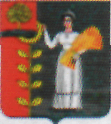   ВЕРХНЕМАТРЕНСКИЙ СЕЛЬСОВЕТДобринского муниципального района Липецкой областиРоссийской ФедерацииПОСТАНОВЛЕНИЕ         22.12.2023 г.	                        с. Верхняя Матренка                      № 70О признании утратившим силу некоторых постановлений администрации сельского поселения Верхнематренский сельсовет  В целях приведения в соответствие с действующим законодательством, нормативных правовых актов администрации Верхнематренский сельский совет, в соответствии с Федеральным законом от 06.10.2003 года №131-ФЗ "Об общих принципах организации местного самоуправления в Российской Федерации" нормативных правовых актов администрации сельского поселения Верхнематренский сельсовет руководствуясь Уставом сельского поселения Верхнематренский сельсовет, администрация сельского поселения Верхнематренский сельсовет ПОСТАНОВЛЯЕТ:1. Признать утратившими силу:- Постановление № 62 от 19.11.2021 г "Об утверждении перечня главных администраторов доходов бюджета сельского поселения Верхнематренский сельсовет Добринского муниципального района Липецкой области".- Постановление № 69 от 21.12.2021 г. "О внесении изменений в Перечень главных администраторов доходов бюджета сельского поселения Верхнематренский сельсовет Добринского муниципального района Липецкой области"- Постановление № 3 от 26.01.2023 г. "О внесении изменений в Перечень главных администраторов доходов бюджета сельского поселения Верхнематренский сельсовет Добринского муниципального района Липецкой области"2. Контроль за исполнением данного постановления возложить на главу администрации сельского поселения Верхнематренский сельсовет.3. Настоящее постановление вступает в силу с момента его официального обнародования. Глава администрации   сельского поселения                                                    Н.В.Жаворонкова